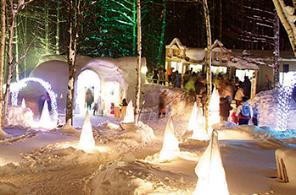 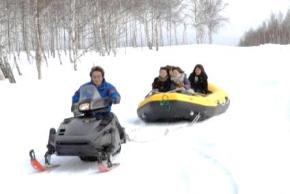 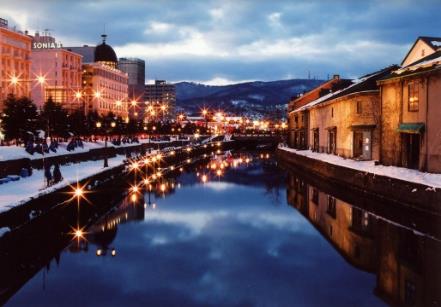 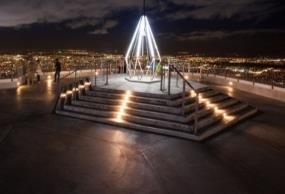 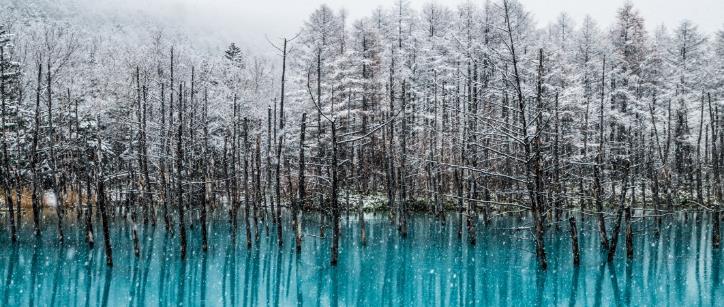 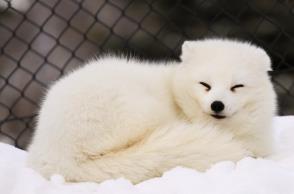 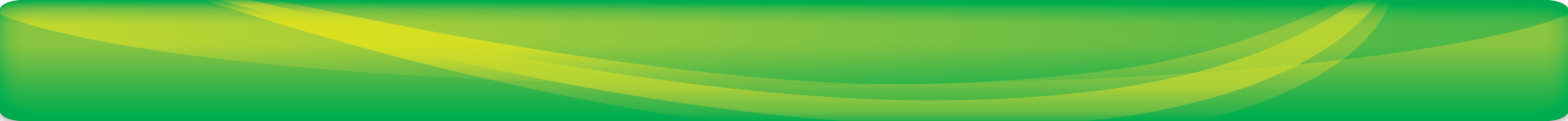 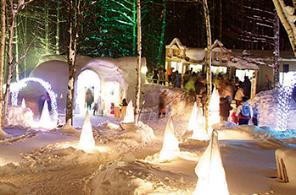 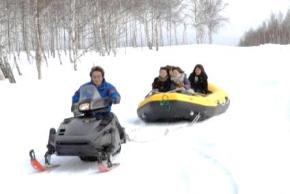 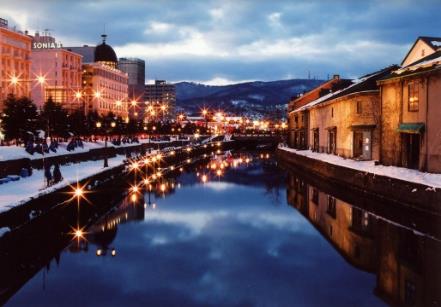 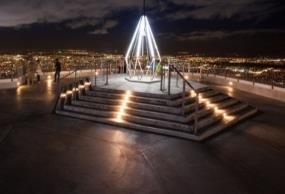 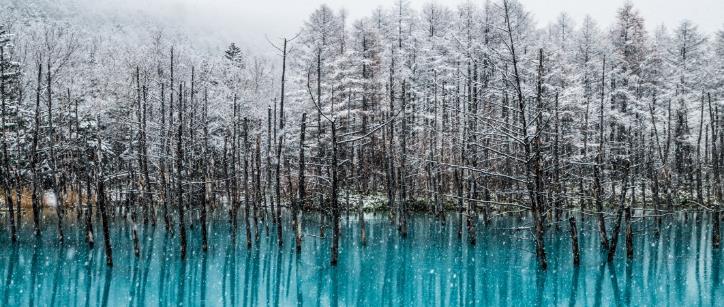 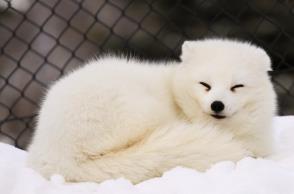 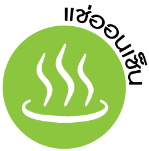 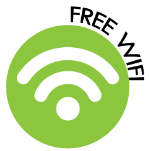 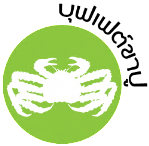 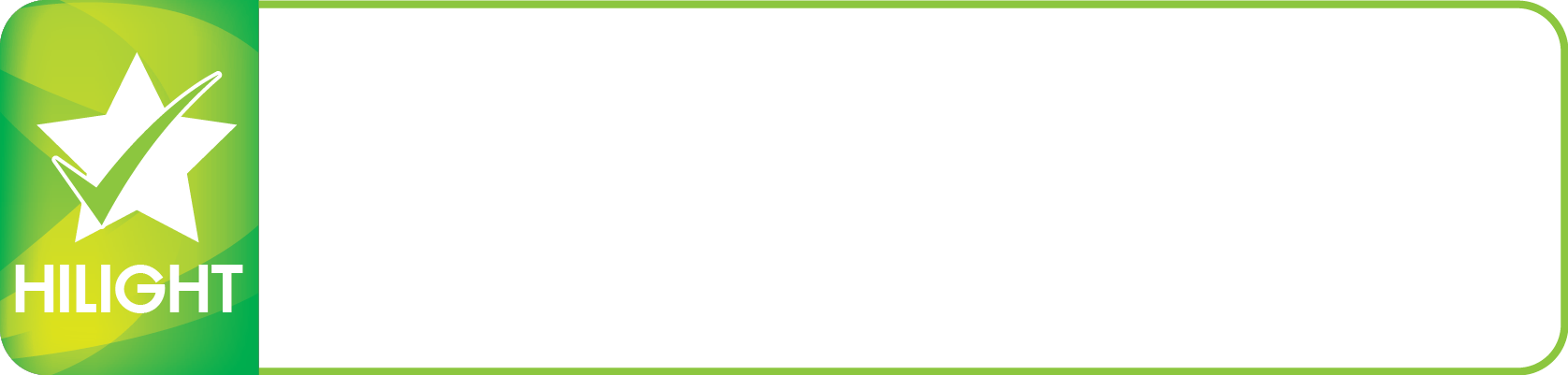 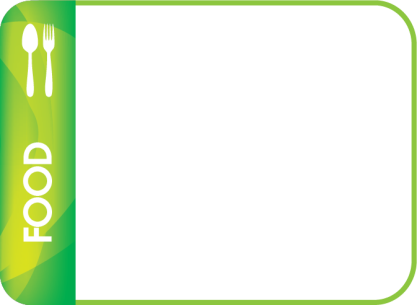 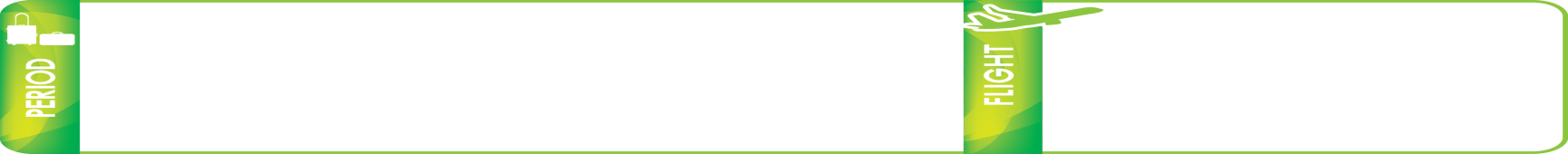 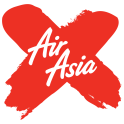 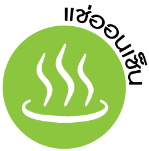 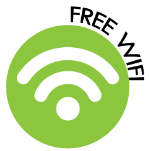 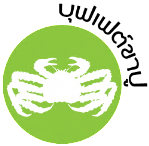 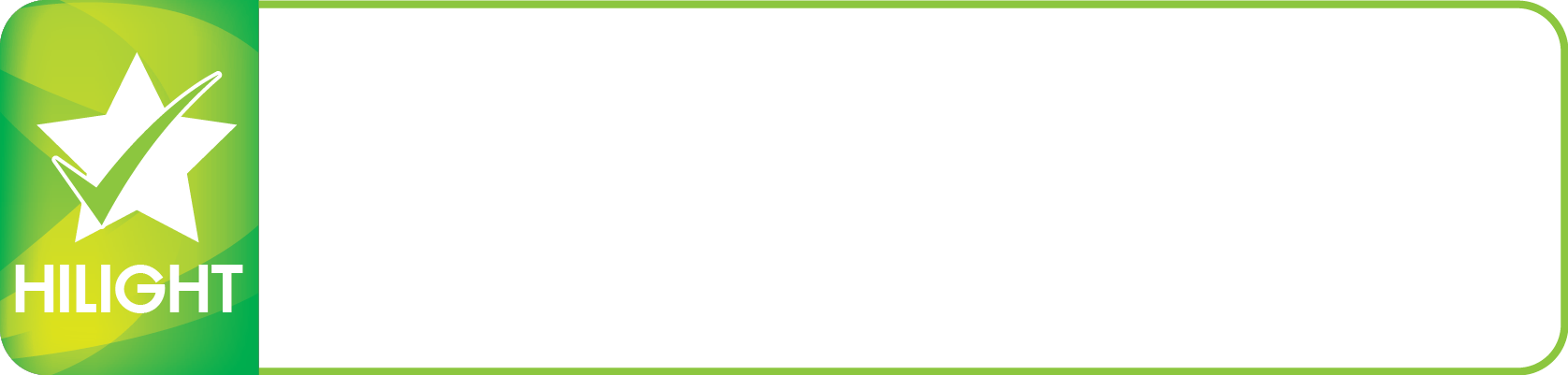 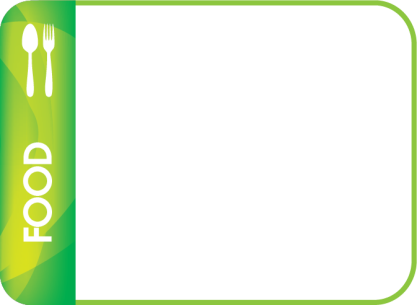 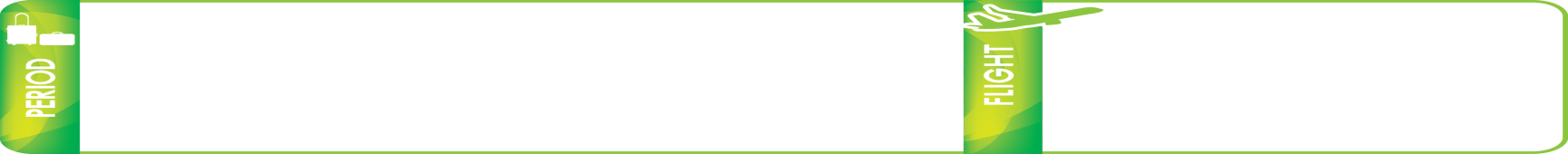 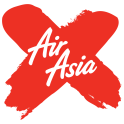 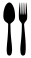 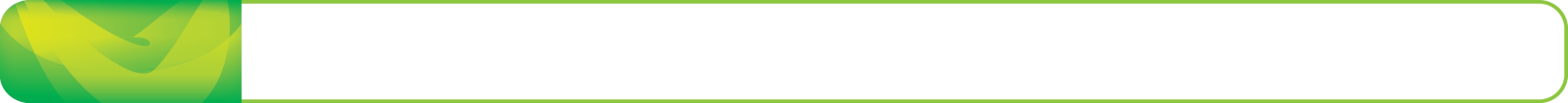 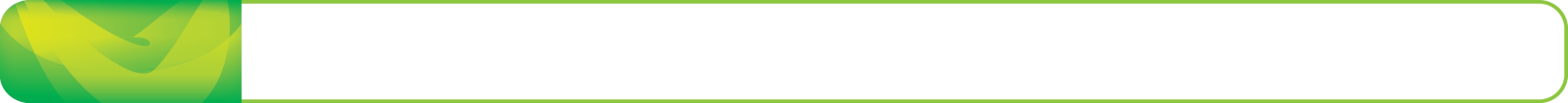 20.00 น. 	คณะพร้อมกันที่สนามบินดอนเมือง อาคารผู้โดยสารขาออก ชั้น 3 ประตูทางเข้าที่ 1 – 3 เคาน์เตอร์ 4 สายการบินแอร์เอเชีย เอ็กซ์ เจ้าหน้าที่บริษัทฯคอยต้อนรับและอำนวยความสะดวกให้ท่านก่อนขึ้นเครื่อง** สายการบิน AIR ASIA X ทำการบินด้วยเครื่องบิน AIRBUS A330-300 ที่นั่งแบบ   3-3-3 (377ที่นั่ง) น้ำหนักกระเป๋าเดินทางทั้งขาไปและขากลับอย่างละ 20 กก. บริการเสิร์ฟอาหารร้อนพร้อมเครื่องดื่มทั้งขาไปและขากลับ **23.55 น.	ออกเดินทางสู่ สนามบินชิโตเซ่ โดยสายการบิน แอร์เอเชีย เอ็กซ์ เที่ยวบินที่ XJ 62008.25	ถึง สนามบินชิโตเซ่ (เวลาท้องถิ่นเร็วกว่าไทย 2 ช.ม. กรุณาปรับนาฬิกาของท่านเป็นเวลาท้องถิ่นเพื่อสะดวกในการนัดหมาย) หลังผ่านพิธีการตรวจคนเข้าเมือง และศุลกากรเรียบร้อยแล้วนำท่านเข้าชม สวนสัตว์อาซาฮียาม่า (ASAHIYAMA ZOO) เป็นสวนสัตว์ที่มีชื่อเสียงและได้รับความนิยมที่สุดของญี่ปุ่น เพราะเป็นสวนสัตว์ที่แตกต่างจากสวนสัตว์อื่นๆ โดยจำนวนนักท่องเที่ยวที่เข้ามาเยี่ยมชมสวนสัตว์แห่งนี้สูงถึง 3 ล้านคนต่อปี จุดเด่นของสวนสัตว์แห่งนี้คือแทงค์รูปกระบอกที่ยื่นเข้าไปในบ่อของแมวน้ำซึ่งท่านสามารถเห็นการเคลื่อนไหว การว่ายน้ำอย่างคล่องแคล่วของแมวน้ำได้อย่างใกล้ชิดที่สุด อิสระให้ท่านชมความน่ารักแสนรู้ของสัตว์แปลกมากมายหลายพันธุ์  รวมถึงสัตว์จากขั้วโลกเหนือ ไม่ว่าจะเป็นหมีขาวขั้วโลก ความน่ารักของนกเพนกวิน ในอุโมงค์ใต้น้ำแหวกว่ายน้ำโชว์ผู้มาเยือนอย่างใกล้ชิดถึง 360 องศา, นกสายพันธุ์ต่างๆ การแสดงของเจ้าลิงตัวน้อย, ความงามของไก่ฟ้า, กวาง ความน่าเกรงขามของเจ้าป่าอย่างราชสีห์, ความสง่างามของเสือโครง ฯลฯ  ให้ท่านเก็บไว้ในความทรงจำมิรู้เลือน***พีเรียดเดินทางวันที่ 29 ธ.ค. 61 – 3 ม.ค. 62  เนื่องจากสวนสัตว์ปิด 30ธ.ค.-1ม.ค.2562จากนั้นนำท่านสู่ยอดเขาของ ภูเขาคุโระดะเกะ โดยการขึ้น กระเช้าไฟฟ้า ค่อยไต่ระดับความสูงชันสู่ด้านบน เพื่อชมวิวความสวยงามของเทือกเขาโดยรอบ ภูเขาคุโระดาเกะสูงตระหง่านนี้เป็นยอดหนึ่งในจำนวนหลายยอดของเทือกเขาไดเซทสุที่มีรูปร่างคล้ายปลายแหลมปิรามิด ด้านบนท่านสามารถชมทัศนียภาพอันสวยงาม และชมทุ่งหญ้าที่ปกคลุมไปทั่วอาณาบริเวณ ภาพที่ปรากฏจากบนยอดเขาจึงยากแก่การหาคำพูดใดมาเปรียบเทียบได้ (ขึ้นอยู่กับสภาพอากาศ)***อาหารกลางวันอิสระตามอัธยาศัยเพื่อให้ท่านใช้เวลาได้อย่างคุ้มค่า***จากนั้นนำท่านเดินทางสู่ หมู่บ้านราเม็ง สถานที่รวบรวมร้านราเม็งชื่อดังของเมืองอาซาฮิกาว่า กำเนิดขึ้นในปี 1996 มีร้านราเมนชื่อดังถึง 8 ร้านที่แสดงฝีมือการปรุงให้ลูกค้าได้ลิ้มลองและยังมีเรื่องราวความเป็นมาของราเมนจัดแสดงให้ชมอีกด้วยนำท่านชม น้ำตกกิงกะ สมญา น้ำตกเส้นด้าย ที่มีความงดงามตามธรรมชาติ ด้วยความสูง 120 เมตร ทำให้สายน้ำไหลบ่าตกลงสู่เบื้องล่างมีความแรงกระจายเป็นเส้นบางใสคล้ายเส้นด้ายสวยงามมาก มีความสวยงามแสนมหัศจรรย์ยิ่งนัก บริเวณใกล้ๆกัน นำท่านชม น้ำตกริวเซอิ สมญา  น้ำตกดาว อีกความงดงามตามธรรมชาติที่ไม่แพ้ กันความสูง 90 เมตร สายน้ำที่ไหลออกจากซอกผาตก–ลงเบื้องล่างกระทบแสงอาทิตย์ดูวาววับจับตางามราวกับดวงดาวที่ตกลง มาจากฝากฟ้าที่ท่านไม่อาจปฏิเสธความงามแสนประทับใจได้อย่างแน่นอน น้ำตกสองแห่งนี้ได้รับสมญา น้ำตกคู่สามี–ภรรยานำท่านเข้าสู่ที่พัก โซอุนเคียว ณ SOUNKYO KANKO HOTEL หรือเทียบเท่า ค่ำ	รับประทานอาหารค่ำในห้องอาหารของโรงแรม บริการท่านด้วยบุฟเฟ่ต์ขาปู!!*** หลังรับประทานอาหารค่ำ ขอเชิญท่านสัมผัสกับการแช่น้ำแร่สไตล์ญี่ปุ่น หรือที่เรียกกันว่า     การอาบออนเซ็น ให้ท่านได้ผ่อนคลายความเมื่อยล้าจากการเดินทางและชาวญี่ปุ่นยังเชื่อกันว่าการอาบน้ำแร่นั้นจะทำให้ผิวพรรณมีสุขภาพดีอีกด้วย ***(ชื่อโรงแรมที่ท่านพัก ทางบริษัทจะทำการแจ้งพร้อมใบนัดหมาย 5 – 7 วันก่อนวันเดินทาง)เช้า		รับประทานอาหารเช้า ณ ห้องอาหารของโรงแรมจากนั้นนำท่านเดินทางสู่อีกโลกหนึ่ง ณ ถ้ำน้ำแข็งคามิคาว่า ไอซ์ พาวิลเลี่ยน ท่านสามารถมาเที่ยวที่นี่ได้ตลอดทั้งปีในตัวอาคารจะรักษาอุณหภูมิเอาไว้ ที่ -20องศา และมีการจัดแสดง หินงอก หินย้อย ซึ่งเกิดจากน้ำแข็ง และกว่าจะจับตัวเป็นหินย้อยดั่งที่เห็นในภาพ ก็จะใช้เวลากว่าสิบปี และจุดที่น่าชมที่จุดก็คือ มุมที่เราจะสามารถที่จะทดสอบใช้ชีวิต ในห้องลบ 41องศา และเป็นห้องที่หนาวที่สุดที่เปิดให้เข้าชมได้ในญี่ปุ่น ที่นี่มีบริการให้ยืมเสื้อหนาวฟรี ดังนั้นจึงไม่ต้องกังวลว่าจะหนาวเกินไปจากนั้นนำท่านชม BLUE POND บ่อน้ำสีฟ้าแห่งเมืองบิเอะ บ่อนํ้าสีฟ้าสดใสแปลกตาแห่งนี้ เป็นบ่อนํ้าที่เกิดขึ้นหลังการสร้างเขื่อน เพื่อป้องกันการเกิดโคลนถล่มจากภูเขา TOKACHI ปะทุในปี ค.ศ. 1988 ทำให้น้ำถูกกั้นไม่ให้ออกจากเขื่อน สาเหตุที่น้ำในบ่อเป็นสีฟ้าสดนั้นก็คือสารอลูมิเนียมไฮดรอกไซด์ที่เจือปนอยู่ในน้ำเป็นจำนวนมาก ซึ่งอลูมิเนียมไฮดรอกไซด์นั้นมาจากการปะทุ ของภูเขาไฟโทคาจิดาเคะ กลางวัน	รับประทานอาหารกลางวัน ณ ภัตตาคาร	จากนั้นนำท่านเดินทางสู่ นิงเกิ้ล เทอร์เรส ที่เรียงรายไปด้วยบ้านกระท่อมไม้และสินค้างานฝีมือต่างๆมากมาย ภายในร้านค้าต่างจะ มีคนทำงานฝีมือให้ชมพร้อมทั้งจำหน่ายสินค้า ไปด้วย มีทางเดินไม้กระดาน ที่ล้อมรอบไปด้วยน้ำตกและต้นไม้ปกคลุม ร้านค้า ร้านคาเฟ่ ต่างๆ อยู่ท่ามกลางป่าไม้พร้อมต้นสนที่ส่งกลิ่นหอมหวน และ น้ำตกที่สรรค์สร้างบรรยากาศอันน่าหลงใหล ในช่วงที่ ฤดูหนาวมาถึง ทางเดินและกระท่อมไม้จะถูกปกคลุมไปด้วยหิมะสีขาวโพลน ยามค่ำคืนท่านจะได้พบกับประสบการณ์ที่แตกต่าง ออกไป ทั้งทางเดินและอาคารต่างๆจะถูกประดับเรียงรายไปด้วยแสงไฟดุจดั่งอยู่ในโลกแห่งเทพนิยาย อิสระให้เก็บภาพประทับใจตามอัธยาศัยสมควรแก่เวลานำท่านเข้าสู่ที่พัก ฟุราโนะ ณ หรือเทียบเท่านำท่านสัมผัสความหนาวเย็นกับเทศกาลน้ำแข็ง ณ ฟูราโน่ คังคัง มูระ อาณาจักรแห่งหิมะอันยิ่งใหญ่ที่จะเปิด ให้บริการเฉพาะช่วงฤดูหนาวเท่านั้น อิสระให้ท่านได้สนุกสนานกับการร่วมกิจกรรมฤดูหนาวต่างๆ ในบรรยากาศแบบ OPEN AIR ขนานแท้ ทั้งการเล่นบานาน่าโบ๊ทกลางลานน้ำแข็ง การเล่นสเก็ต ฯลฯ อีกมากมายหรือจะเลือกซื้อเลือกชมเครื่องแก้วฟุราโน่ ถ่ายรูปกับตุ๊กตาหิมะรูปร่างต่างๆ แล้วอย่าลืมแวะชิมค็อกเทลตาม ICE BAR หรืออิสระให้ท่านเดินเล่นบนถนนหิมะ พร้อมเก็บภาพความประทับใจเป็นที่ระลึกกับเหล่าต้นไม้ที่ถูกหิมะทับถมเป็นภาพที่สวยงามน่าประทับใจยิ่งนักค่ำ		รับประทานอาหารค่ำ ณ ภัตตาคารสมควรแก่เวลานำท่านเข้าสู่ที่พัก ฟูราโน่ ณ FURANO HOP HOTEL หรือเทียบเท่า(ชื่อโรงแรมที่ท่านพัก ทางบริษัทจะทำการแจ้งพร้อมใบนัดหมาย 5 – 7 วันก่อนวันเดินทาง)เช้า		รับประทานอาหารเช้า ณ ห้องอาหารของโรงแรมนำท่านเดินทางสู่ ลานสกี ตื่นตาตื่นใจและเพลิดเพลินกับลานสกีหิมะอันขาวโพลน อิสระให้ท่านสนุกสนานกับกิจกรรมมากมายไม่ว่าจะเป็น การเล่นหิมะ, สโนว์สเลด, สโนว์โมบิล และอื่น ๆ อีกมากมายตามอัธยาศัย (ปริมาณของหิมะมากหรือน้อย ขึ้นอยู่กับสภาพอากาศ, ค่าอุปกรณ์และกิจกรรมภายในลานสกีไม่รวมในราคาทัวร์)กลางวัน	รับประทานอาหารกลางวัน ณ ภัตตาคารนำท่านเดินทาง โอโดริปาร์ค ย่านช้อปปิ้งที่มีชื่อเสียงและเป็นสวนสาธารณะขนาดใหญ่ที่สุดกลางใจกรุงซัปโปโร ฤดูร้อน => ใช้เป็นที่จัดงานแสดงดอกไม้สำหรับฤดูหนาว ใช้เป็นสถานที่จัดงานเทศกาลหิมะอันยิ่งใหญ่ มีการแกะสลักน้ำแข็งประติมากรรมชิ้นใหญ่นับเป็นเวทีที่ใหญ่ที่สุด บนเกาะฮอกไกโด และโดยรอบบริเวณมีห้างร้านจำหน่ายสินค้ามากมายหลากสไตล์จากนั้นนำท่านสู่ ย่านทานูกิโคจิ ถนนช้อปปิ้งเก่าแก่ของเมืองซัปโปโร อายุกว่า 140 ปีตลอดถนนจะมีร้านค้าต่างๆเรียงรายกันไปสองข้างทาง ทั้งร้านขายของสด ร้านกิน ร้านขายของที่ระลึกรวมแล้วกว่า 200 ร้าน อิสระให้ท่านได้เลือกซื้อสินค้ามากมายตามอัธยาศัย อาทิ เครื่องใช้ไฟฟ้า นาฬิกา เกมส์ กล้องถ่ายรูป เสื้อผ้า สินค้าแบรนด์เนม เครื่องสำอางค์ เป็นต้น***อาหารค่ำอิสระตามอัธยาศัยเพื่อให้ท่านใช้เวลาได้อย่างคุ้มค่า******พีเรียดเดินทางวันที่ 29 ธ.ค. 61 – 3 ม.ค. 62 นำท่านนั่งกระเช้าขึ้นชม ภูเขาโมอิวะ แทน // อาหารค่ำนำท่านรับประทานอาหารเย็น ณ ภัตตาคาร// ***	สมควรแก่เวลานำท่านเข้าสู่ที่พัก ซัปโปโร ณ T MARK CITY HOTEL SAPPORO หรือเทียบเท่า(ชื่อโรงแรมที่ท่านพัก ทางบริษัทจะทำการแจ้งพร้อมใบนัดหมาย 5 – 7 วันก่อนวันเดินทาง)เช้า		รับประทานอาหารเช้า ณ ห้องอาหารของโรงแรมนำท่านสู่ ตลาดปลานิโจ ตลาดค้าส่งอาหารทะเลที่ใหญ่และคึกคักประจำเมืองซัปโปโร ซึ่งเปิดมาเป็นระยะเวลายาวนานตั้งแต่ปีเมจิที่ 36 (1904) อิสระให้ท่านได้เลือกซื้อเลือกหาอาหารทะเลสดๆ จากทะเล อาทิ ปูขน ของดังประจำเมืองซัปโปโร หอยเชลล์สดๆ กุ้งและปลาต่างๆ มากมายเรียงรายให้ท่านเลือกซื้อ นอกจากนั้นท่านยังสามารถลิ้มลองอาหารทะเลสดๆ ที่นำไปเป็นซูชิ หรือซาชิมิ ที่สามารถปรุงแต่งได้อย่างกลมกล่อมอย่างจุใจนำท่านเดินทางสู่ อิออนมอลล์ ช้อปปิ้งมอลล์ขนาดใหญ่ อิสระท่านได้เลือกซื้อสินค้าจากร้านค้าต่าง ๆ ไม่ว่าจะเป็นเสื้อผ้า กระเป๋า-รองเท้า ของแต่งบ้าน ของที่ระลึก ฯลฯ ให้ท่านช้อปปิ้งต่ออย่างเพลิดเพลินสนุกสนานกับการจับจ่ายสินค้า ไม่ลืมแวะซื้อของฝากทางกรุงเทพฯ อาทิ ขนมโมจิ, เบนโตะ, ผลไม้สด และแห้ง, ลูกอมขนมขบเคี้ยว ฯลฯ***อาหารกลางวันอิสระตามอัธยาศัยเพื่อให้ท่านใช้เวลาได้อย่างคุ้มค่า***นำท่านเดินทางสู่ โอตารุ (เมืองโรแมนติค) ที่ควบคู่ไปกับความเก่าแก่และความสำคัญทางประวัติศาสตร์ แวะชม คลองโอตารุ ที่มีความยาว 1,140 เมตร และเชื่อมต่อกับอ่าวโอตารุ ซึ่งในสมัยก่อนประมาณ ค.ศ. 1920 ที่ยุคอุตสาหกรรมการขนส่งทางเรือเฟื่องฟู คลองแห่งนี้ได้ถูกใช้เป็นเส้นทางในการขนส่งสินค้าจากคลังสินค้าในตัวเมือง   โอตารุ ออกไปยังท่าเรือบริเวณปากอ่าวให้ท่านเดินเล่น พร้อมถ่ายรูปตามอัธยาศัย กับอาคารเก่าแก่ริมคลองและวิวทิวทัศน์ที่สวยงาม               ได้เวลาอันสมควรพาท่านถ่ายรูปเป็นที่ระลึกกับ นาฬิกาไอน้ำโบราณ ที่เหลืออยู่เพียง 2 เรือนบนโลกเท่านั้น นาฬิกานี้จะพ่นไอน้ำ ประกอบกับมีเสียงดนตรีดังขึ้นทุก ๆ 15 นาทีจากนั้นนำท่านสู่ พิพิธภัณฑ์กล่องดนตรี อาคารเก่าแก่สองชั้นที่ภายนอกถูกสร้างขึ้นจากอิฐแดง แต่โครงสร้างภายในทำด้วยไม้ พิพิธภัณฑ์แห่งนี้สร้างขึ้นในปี 1910 ปัจจุบันนับเป็นมรดกทางสถาปัตยกรรมที่เก่าแก่และควรค่าแก่การอนุรักษ์ให้เป็นสมบัติของชาติจากนั้นนำท่านสู่ ย่านทานูกิโคจิ ถนนช้อปปิ้งเก่าแก่ของเมืองซัปโปโร อายุกว่า 140 ปีตลอดถนนจะมีร้านค้าต่างๆเรียงรายกันไปสองข้างทาง ทั้งร้านขายของสด ร้านกิน ร้านขายของที่ระลึกรวมแล้วกว่า 200 ร้าน อิสระให้ท่านได้เลือกซื้อสินค้ามากมายตามอัธยาศัย อาทิ เครื่องใช้ไฟฟ้า นาฬิกา เกมส์ กล้องถ่ายรูป เสื้อผ้า สินค้าแบรนด์เนม เครื่องสำอางค์ เป็นต้นจากนั้นนำท่านนั่งกระเช้าขึ้นสู่ ภูเขาโมอิวะ สถานที่ท่องเที่ยวที่ได้รับความนิยมเนื่องจากเป็นเทือกเขาที่มีชื่อเสียงในเรื่องจุดชมวิวยามค่ำคืนที่งดงามที่สุด นำท่าน นั่งกระเช้าไฟฟ้า เพื่อเดินทางสู่จุดชมวิว สู่ความสูงที่ 1200 เมตร อิสระให้ท่านเพลิดเพลินไปกับการชมทัศนียภาพโดยรอบ ณ จุดชมวิว ท่านจะได้ดื่มด่ำกับวิวทิวทัศน์แบบพาโนรามาของเมืองซัปโปโรในยามค่ำคืนที่เต็มไปด้วยแสงไฟระยิบระยับ อิสระให้ท่านเก็บภาพความประทับใจตามอัธยาศัยซึ่งจากจุดชมวิวนี้ท่านสามารถมองเห็นถึงอ่าวอิชิคาริอันสวยงามได้อีกด้วย (ขึ้นอยู่กับสภาพอากาศ)ค่ำ	รับประทานอาหารค่ำ ณ ภัตตาคาร***พีเรียดเดินทางวันที่ 29 ธ.ค. 61 – 3 ม.ค. 62 เดินทางสู่  ย่านทานุกิโคจิ แทน // อาหารค่ำอิสระตามอัธยาศัยเพื่อให้ท่านใช้เวลาได้อย่างคุ้มค่า // *** 	สมควรแก่เวลานำท่านเข้าสู่ที่พัก ซัปโปโร ณ T MARK CITY HOTEL SAPPORO หรือเทียบเท่า (ชื่อโรงแรมที่ท่านพัก ทางบริษัทจะทำการแจ้งพร้อมใบนัดหมาย 5 – 7 วันก่อนวันเดินทาง)เช้า		รับประทานอาหาร ณ ห้องอาหารของโรงแรมสมควรแก่เวลา กรุณาตรวจเช็คสัมภาระให้เรียบร้อย เพื่อเตรียมตัวเดินทางสู่สนามบินเพื่อกลับกรุงเทพฯ12.05 น.	ออกเดินทางสู่ ประเทศไทย โดยสายการบิน แอร์เอเชีย เอ็กซ์ เที่ยวบินที่ XJ 62118.00 น.	ถึงสนามบินดอนเมืองโดยสวัสดิภาพกำหนดการเดินทาง : หมายเหตุ  :  การเดินทางแต่ละครั้งต้องมี ผู้ใหญ่ไม่น้อยกว่า 25 - 30 ท่าน  ขึ้นอยู่กับวันที่เดินทาง ถ้าผู้โดยสารไม่ครบจำนวนดังกล่าว บริษัทขอสงวนสิทธิ์ในการเลื่อนการเดินทางหรือเปลี่ยนแปลงราคาบริษัทฯ ขอสงวนสิทธิ์ในการเปลี่ยนแปลงรายการโดยมิต้องแจ้งล่วงหน้า ทั้งนี้ขึ้นอยู่กับสภาวะอากาศ การเมือง สายการบิน และราคาอาจเปลี่ยนแปลงได้ตามความเหมาะสม ทั้งนี้ขึ้นอยู่กับอัตราแลกเปลี่ยนของเงินสกุลเยนอัตราค่าบริการรวมค่าตั๋วเครื่องบินเดินทางไป-กลับ ชั้นประหยัด ตามเส้นทางและสายการบิน ที่ระบุในรายการ อาหารบนเครื่องทั้งขาไปและขากลับค่าน้ำหนักกระเป๋าทั้งขาไปและกลับ ขาละ 20 กิโลกรัม *** กรณีมีความประสงค์ต้องการอัพเกรดที่นั่ง, ซื้อน้ำหนักกระเป๋าเพิ่ม, ซื้ออาหารเพิ่มหรือบริการต่างๆเพิ่มเติม กรุณาติดต่อพนักงานขายที่ดูแลท่านโดยตรง *** ค่าที่พักห้องละ 2 - 3 ท่าน / ค่าพาหนะ / ค่าอาหาร / ค่าเข้าชมตามสถานที่ต่าง ๆ ตามที่ระบุในรายการ (ห้องทริปเปิ้ลโรงแรมที่ญี่ปุ่นส่วนใหญ่จะเป็นสองเตียงเดี่ยว + หนึ่งเตียงเสริม** กรณีโรงแรมไม่มีห้องทริปเปิ้ลให้บริการ บริษัทขอสงวนสิทธิ์ในการจัดห้องพักให้ท่านเป็น หนึ่งทวิน ห้องสองเตียงเดี่ยว + หนึ่งซิงเกิ้ล ห้องหนึ่งเตียงเดี่ยว โดยไม่คิดค่าใช้จ่ายเพิ่มเติม)ค่าประกันอุบัติเหตุระหว่างการเดินทาง คุ้มครองท่านละ 1 ล้านบาท กรณีรักษาพยาบาล 5 แสนบาท (ตามเงื่อนไขกรมธรรม์เป็นผู้กำหนด) ** ไม่รวมประกันสุขภาพ **อัตราค่าบริการไม่รวมค่าใช้จ่ายส่วนตัว  อาทิเช่น ค่าโทรศัพท์ , ค่าซักรีด , ค่าอาหารและเครื่องดื่มนอกเหนือจากในรายการค่าน้ำหนักกระเป๋าเดินทางที่เกินจากสายการบินกำหนดค่าภาษีมูลค่าเพิ่ม 7%  และภาษีหัก ณ ที่จ่าย 3%  (กรณีลูกค้าต้องการใบเสร็จรับเงินแบบเต็มรูปแบบ)ค่าธรรมเนียมวีซ่าชั่วคราวเข้าประเทศญี่ปุ่น (สำหรับผู้ถือหนังสือเดินทางไทย)ค่าสินน้ำใจสำหรับมัคคุเทศก์, คนขับรถ 1,000 บาท/คน/ทริป  เงื่อนไขการสำรองที่นั่งกรุณาสำรองที่นั่งโดยการชำระมัดจำ ภายใน 3 วัน หลังจากสำรองที่นั่งมัดจำท่านละ 20,000 บาทกรุณาชำระค่าใช้จ่ายส่วนที่เหลือทั้งหมดก่อนการเดินทางอย่างน้อย 30 วันทำการเงื่อนไขการยกเลิกกรณียกเลิกการเดินทางน้อยกว่า 31 วัน ก่อนการเดินทาง บริษัทฯขอสงวนสิทธิ์ในการคืนค่ามัดจำกรณีการเดินทางที่บริษัทฯต้องทำการวางการันตีค่ามัดจำหรือซื้อขาดแบบมีเงื่อนไข และหรือเที่ยวบินเหมาลำ CHARTER FILGHT หรือ EXTRA FLIGHT กับสายการบิน หรือผ่านตัวแทนในประเทศหรือต่างประเทศ  จะไม่มีการคืนเงินมัดจำหรือค่าบริการทั้งหมด  หมายเหตุ*** ขอความกรุณาทุกท่านอ่านและศึกษาข้อมูลทั้งหมดก่อนการจอง เพื่อความถูกต้องและความเข้าใจที่ตรงกันระหว่างท่านและบริษัทฯ ดังนั้นหากท่านชำระเงินค่าจองทัวร์และหรือค่าทัวร์แล้ว ทางบริษัทถือว่าท่านได้ยอมรับเงื่อนไขของบริษัทฯเป็นที่เรียบร้อยแล้ว จึงเรียนมาเพื่อทราบอีกครั้ง ***กรณีเจ้าหน้าที่ตรวจคนเข้าเมือง ณ ประเทศนั้น ๆ ปฏิเสธการเข้า-ออก ด้วยเหตุผลใดก็ตาม ถือเป็นเหตุผลซึ่งอยู่นอกเหนืออำนาจและความรับผิดชอบ ทางบริษัทฯ ขอสงวนสิทธิ์ที่จะไม่คืนเงินทั้งหมดบริษัทฯ ขอสงวนสิทธิ์ที่จะไม่รับผิดชอบค่าใช้จ่ายใด ๆ ในกรณีที่เกิดเหตุสุดวิสัย อาทิเช่น การยกเลิกไฟท์หรือการล่าช้าของสายการบิน, อุบัติเหตุ, ภัยธรรมชาติ, การนัดหยุดงาน, การจลาจล หรือสิ่งของสูญหายตามสถานที่ต่าง ๆ ที่เหนืออำนาจการควบคุมของบริษัทฯในกรณีที่ลูกค้าต้องออกตั๋วโดยสารภายในประเทศ กรุณาติดต่อเจ้าหน้าที่ของบริษัท ฯ ก่อนทุกครั้ง มิฉะนั้นทางบริษัทฯจะไม่รับผิดชอบค่าใช้จ่ายใดๆทั้งสิ้นบริษัทฯ ขอสงวนสิทธิ์ที่จะเปลี่ยนแปลงราคาโดยมิต้องแจ้งให้ทราบล่วงหน้า ในกรณีที่มีการขึ้นลงของเงินตราต่างประเทศ  และหรือจากการปรับขึ้นค่าน้ำมันของสายการบินบริษัทฯ ขอสงวนสิทธิ์ในการเปลี่ยนแปลงรายการท่องเที่ยวได้ตามความเหมาะสม ในกรณีเกิดจราจรติดขัดหรือเกิดอุบัติเหตุบนท้องถนน โดยขึ้นอยู่ดุลพินิจของมัคคุเทศก์ ทั้งนี้จะยึดถือผลประโยชน์ของคณะผู้เดินทางเป็นสำคัญ และบริษัทฯ ยังคงรักษามาตรฐานการบริการเช่นเดิมการบริการของรถบัสนำเที่ยวตามกฎหมายแรงงานและการใช้รถที่ประเทศญี่ปุ่น สามารถให้บริการวันละ 10 – 12 ชั่วโมงเท่านั้น อาทิเช่น เริ่มงาน 08.00 น. ถึงเวลา 20.00 น. (ต้องถึงโรงแรมเรียบร้อยแล้ว) การให้บริการในแต่ละวันมิอาจเพิ่มเวลาการใช้รถบัสได้ ทั้งนี้มัคคุเทศก์และพนักงานขับรถจะเป็นผู้บริหารเวลาตามความเหมาะสม ขึ้นอยู่กับสภาพการจราจร ณ วันเดินทางนั้นๆเป็นหลัก รายการนี้เป็นเพียงข้อเสนอที่ต้องได้รับการยืนยันจากบริษัทฯอีกครั้งหนึ่ง หลังจากได้สำรองโรงแรมที่พักในต่างประเทศเรียบร้อยแล้ว โดยโรงแรมจัดในระดับใกล้เคียงกัน ซึ่งอาจจะปรับเปลี่ยนตามที่ระบุในโปรแกรมการจัดการเรื่องห้องพัก เป็นสิทธิของโรงแรมในการจัดห้องให้กับกรุ๊ปที่เข้าพัก  โดยมีห้องพักสำหรับผู้สูบบุหรี่ / ปลอดบุหรี่ได้ โดยอาจจะขอเปลี่ยนห้องได้ตามความประสงค์ของผู้ที่พัก ทั้งนี้ขึ้นอยู่กับความพร้อมให้บริการของโรงแรม และไม่สามารถรับประกันได้กรณีผู้เดินทางต้องการความช่วยเหลือเป็นพิเศษ อาทิเช่น ใช้วิวแชร์ กรุณาแจ้งบริษัทฯ อย่างน้อย 7 วันก่อนการเดินทาง มิฉะนั้น บริษัทฯไม่สามารถจัดการได้ล่วงหน้าได้บริษัทฯ ขอสงวนสิทธิ์เมื่อท่านเดินทางไปพร้อมคณะแล้ว หากท่านงดใช้บริการใด และหรือไม่เดินทางพร้อมคณะถือว่าท่านสละสิทธิ์ ไม่อาจเรียกร้องค่าบริการและเงินคืน ไม่ว่ากรณีใด ๆ ทั้งสิ้น****รายละเอียดเกี่ยวกับมาตราการยกเว้นวีซ่าเข้าประเทศญี่ปุ่นให้กับคนไทย****(เอกสารที่ท่านจะต้องใช้ในการพิจารณาการอนุญาตให้เข้าประเทศ)จากมาตราการยกเว้นวีซ่าเข้าประเทศญี่ปุ่นให้กับคนไทย ผู้ที่ประสงค์จะพำนักระยะสั้นในประเทศญี่ปุ่นไม่เกิน 15 วัน ไม่ว่าจะด้วยวัตถุประสงค์เพื่อการท่องเที่ยว เยี่ยมญาติ หรือธุรกิจ จะต้องยื่นเอกสารในขั้นตอนการตรวจคนเข้าเมือง เพื่อยืนยันการมีคุณสมบัติการเข้าประเทศญี่ปุ่น ดังต่อไปนี้สิ่งยืนยันว่าท่านสามารถรับผิดชอบค่าใช้จ่ายที่อาจเกิดขึ้นในระหว่างที่พำนักในประเทศญี่ปุ่นได้ เช่น เงินสด หรือบัตรเครติดคุณสมบัติการเข้าประเทศญี่ปุ่น (สำหรับกรณีการเข้าประเทศญี่ปุ่นด้านมาตราการยกเว้นวีซ่า)หนังสือเดินทางต้องมีอายุการใช้งานเหลืออยู่ 6 เดือน และมีหน้าหนังสือเดินทางที่ไม่มีตราประทับอย่างน้อย 3 หน้า กิจกรรมใดๆที่จะกระทำในประเทศญี่ปุ่นจะต้องไม่เป็นสิ่งที่ขัดต่อกฎหมาย และเข้าข่ายคุณสมบัติการพำนักระยะสั้นในขั้นตอนการขอเข้าประเทศ จะต้องระบุระยะเวลาการพำนักไม่เกิน 15 วันเป็นผู้ที่ไม่มีประวัติการถูกส่งตัวกลับจากประเทศญี่ปุ่น มิได้อยู่ในระยะเวลาของการถูกปฏิเสธไม่ให้เข้าประเทศ และไม่เข้าข่ายคุณสมบัติที่จะถูกปฏิเสธไม่ให้เข้าประเทศ วันเดินทางราคาผู้ใหญ่ 2 – 3 ท่านราคาเด็ก 2 – 12 ปีราคาเด็กทารกน้อยกว่า 2 ปีพักเดี่ยวเพิ่ม28 ธ.ค. – 02 ม.ค.48,900 บาท** ไม่มีราคาเด็ก**6,000 บาท10,000 บาท29 ธ.ค. – 03 ม.ค.48,900 บาท** ไม่มีราคาเด็ก**6,000 บาท10,000 บาท